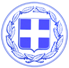                       Κως, 24 Ιουλίου 2017ΔΕΛΤΙΟ ΤΥΠΟΥΜΑΝΩΛΗΣ ΖΕΡΒΟΣ : “Δουλεύουμε εντατικά για να μην υπάρξει κανένα πρόβλημα στη λειτουργία των σχολείων το Σεπτέμβριο.’’Ο Πρόεδρος των σχολικών επιτροπών κ. Μανώλης Ζερβός έκανε την ακόλουθη δήλωση:“Μια από τις πρώτες προτεραιότητές μας από την επόμενη μέρα κιόλας του ισχυρού σεισμού που έπληξε το νησί μας, ήταν ο έλεγχος των σχολικών κτιρίων ο οποίος ολοκληρώθηκε.Δουλεύουμε εντατικά για να μην υπάρξει κανένα πρόβλημα στη λειτουργία των σχολείων το Σεπτέμβριο.Θα υπάρξουν οι αναγκαίες παρεμβάσεις στα σχολικά κτίρια για την αποκατάσταση των ζημιών και για την ασφάλεια μαθητών και εκπαιδευτικών.Για όσα κτίρια απαιτηθεί αυξημένος χρόνος για την αποκατάστασή τους, θα υπάρξει μετεγκατάσταση των σχολείων σε άλλα κτίρια.Ο Δήμος Κω κινείται οργανωμένα, με σχέδιο, ευελιξία και ταχύτητα.Θα υπάρξει αναλυτική και έγκυρη ενημέρωση τις επόμενες ώρες για τις παρεμβάσεις στα σχολικά κτίρια.Είμαστε εδώ για να στηρίζουμε τους πολίτες και να δίνουμε λύσεις.Τα σχολεία μας θα ανοίξουν και θα λειτουργήσουν χωρίς προβλήματα.’’Γραφείο Τύπου Δήμου Κω